June 26, 2024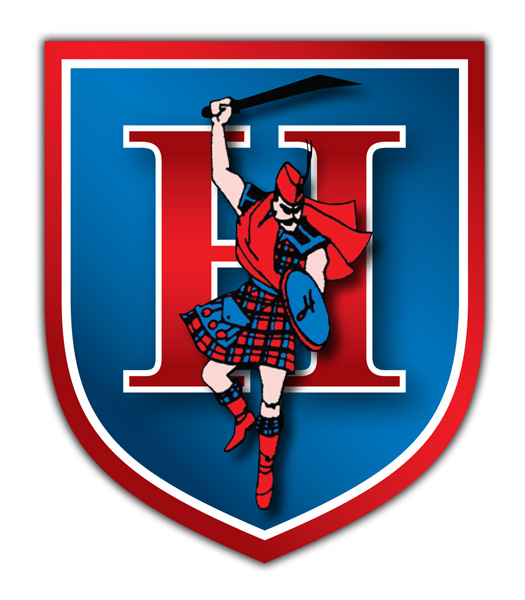 Highland Local SchoolsJob PostingHigh School Health and Physical EducationAnyone interested in the above position please notify:Chad Carpenter, High School PrincipalOn or before noon July 9th, 2024